ПОСТАНОВЛЕНИЕ								КАРАР26.01.2017 года									№ 1О мерах по профилактике пожарнойбезопасности в жилом секторе Старо-Мавринскогосельского поселения Заинскогомуниципального района Республики Татарстан В целях повышения пожарной безопасности, снижения количества пожаров в жилом секторе Заинского района и гибели людей на них, информирования населения о мерах пожарной безопасности, на основании Федерального закона от 06 октября 2003 года № 131-ФЗ «Об общих принципах организации местного самоуправления в Российской Федерации», Федерального закона от 21 декабря 1994 года № 69-ФЗ «О пожарной безопасности», руководствуясь Уставом Старо-Мавринского сельского поселения Заинского муниципального района Республики Татарстан, постановляю:1. Создать профилактическую группу по проверке частного сектора на территории Старо-Мавринского сельского поселения в составе  восьми  человек (Приложение 1).2. Членам профилактической группы проводить беседы и распространять памятки о мерах пожарной безопасности при проведении профилактических осмотров частного сектора согласно утвержденному графику (Приложение 2).3. Контроль за исполнением настоящего постановления оставляю за собой.Руководитель Исполнительного комитета                                   В.М.МихайловаПриложение №1к постановлению Руководителя Исполнительного комитета Старо-Мавринского сельского поселенияот «26» января  2017г.  № 1СПИСОКчленов профилактической группы по проверке частного сектораСтаро-Мавринского сельского поселенияПриложение №2к постановлению Руководителя Исполнительного комитета Старо-Мавринского сельского поселенияот «26» января  2017г.  № 1Графикпрофилактических осмотров частного жилого сектораСтаро-Мавринского сельского поселения на 2017 г.январь февральмарт апрельмайиюньиюльавгустсентябрьоктябрьноябрьдекабрьРеспублика ТатарстанРуководитель Исполнительного комитета Старо-Мавринскогосельского поселения Заинского муниципального района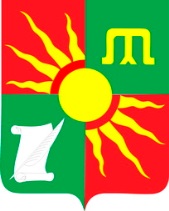 Татарстан РеспубликасыЗәй муниципаль районыИске Маврин авыл җирлегенеңбашкарма комитетыҗитәкчесеул. Центральная, д. 2, с. Старое Маврино, Заинский район, 423537Үзәк урамы, 2-нче йорт, Иске Мавринавылы, Зәй районы, 423537Телефон, факс 62-0-01. Электронный адрес: Smavr.Zai@tatar.ruТелефон, факс 62-0-01. Электронный адрес: Smavr.Zai@tatar.ruТелефон, факс 62-0-01. Электронный адрес: Smavr.Zai@tatar.ru№ п/пФамилия, имя, отчествоДолжность, место работыПримечание1Михайлова Венера МиндаровнаРуководитель Исполнительного комитета2Богомазов Виктор Тимофеевичначальник  Старо-Мавринской МПОпо согласованию3Монетов Евгений Константиновичводитель Старо-Мавринской МПОпо согласованию4Мазуревский Борис Михайловичводитель Старо-Мавринской МПОпо согласованию5Шилкин Владимир Ивановичводитель Старо-Мавринской МПОпо согласованию6Кондратьев Александр Петровичводитель Старо-Мавринской МПОпо согласованию7Тимофеев Вадим НиколаевичУчастковый уполномоченный полициипо согласованию8Макарова Наталья Николаевнафельдшер с. Новое Мавринопо согласованиюНаименование населенного пункта, улицыПериод проведения (дни)Период проведения (дни)Период проведения (дни)Период проведения (дни)Период проведения (дни)Период проведения (дни)Период проведения (дни)Период проведения (дни)Период проведения (дни)Период проведения (дни)Период проведения (дни)Период проведения (дни)Наименование населенного пункта, улицы12491315162022252730с. Старое Мавриноул. Центральнаяхххул. Молодежнаяхххул. СтроителейхххНаименование населенного пункта, улицыПериод проведения (дни)Период проведения (дни)Период проведения (дни)Период проведения (дни)Период проведения (дни)Период проведения (дни)Период проведения (дни)Период проведения (дни)Период проведения (дни)Период проведения (дни)Наименование населенного пункта, улицы23713101317222728с. Новое Мавриноул. Дорожнаяхххул. Ежовкахххул. СтараяхххНаименование населенного пункта, улицыПериод проведения (дни)Период проведения (дни)Период проведения (дни)Период проведения (дни)Период проведения (дни)Период проведения (дни)Период проведения (дни)Период проведения (дни)Период проведения (дни)Период проведения (дни)Период проведения (дни)Период проведения (дни)Наименование населенного пункта, улицы12691315162122272930с. Старое Мавриноул. Центральнаяхххул. Молодежнаяхххул. СтроителейхххНаименование населенного пункта, улицыПериод проведения (дни)Период проведения (дни)Период проведения (дни)Период проведения (дни)Период проведения (дни)Период проведения (дни)Период проведения (дни)Период проведения (дни)Период проведения (дни)Период проведения (дни)Период проведения (дни)Период проведения (дни)Наименование населенного пункта, улицы357101317192425262831с. Новое Мавриноул. Дорожнаяхххул. Ежовкахххул. СтараяхххНаименование населенного пункта, улицыПериод проведения (дни)Период проведения (дни)Период проведения (дни)Период проведения (дни)Период проведения (дни)Период проведения (дни)Период проведения (дни)Период проведения (дни)Период проведения (дни)Период проведения (дни)Период проведения (дни)Период проведения (дни)Наименование населенного пункта, улицы12481115162122252930с. Старое Мавриноул. Центральнаяхххул. Молодежнаяхххул. СтроителейхххНаименование населенного пункта, улицыПериод проведения (дни)Период проведения (дни)Период проведения (дни)Период проведения (дни)Период проведения (дни)Период проведения (дни)Период проведения (дни)Период проведения (дни)Период проведения (дни)Период проведения (дни)Период проведения (дни)Период проведения (дни)Наименование населенного пункта, улицы257910131922232630с. Новое Мавриноул. Дорожнаяхххул. Ежовкахххул. СтараяхххНаименование населенного пункта, улицыПериод проведения (дни)Период проведения (дни)Период проведения (дни)Период проведения (дни)Период проведения (дни)Период проведения (дни)Период проведения (дни)Период проведения (дни)Период проведения (дни)Период проведения (дни)Период проведения (дни)Период проведения (дни)Наименование населенного пункта, улицы347101114172124252930с. Старое Мавриноул. Центральнаяхххул. Молодежнаяхххул. СтроителейхххНаименование населенного пункта, улицыПериод проведения (дни)Период проведения (дни)Период проведения (дни)Период проведения (дни)Период проведения (дни)Период проведения (дни)Период проведения (дни)Период проведения (дни)Период проведения (дни)Период проведения (дни)Период проведения (дни)Период проведения (дни)Наименование населенного пункта, улицы34791014212325283031с. Новое Мавриноул. Дорожнаяхххул. Ежовкахххул. СтараяхххНаименование населенного пункта, улицыПериод проведения (дни)Период проведения (дни)Период проведения (дни)Период проведения (дни)Период проведения (дни)Период проведения (дни)Период проведения (дни)Период проведения (дни)Период проведения (дни)Период проведения (дни)Период проведения (дни)Период проведения (дни)Наименование населенного пункта, улицы12481115182122252930с. Старое Мавриноул. Центральнаяхххул. Молодежнаяхххул. СтроителейхххНаименование населенного пункта, улицыПериод проведения (дни)Период проведения (дни)Период проведения (дни)Период проведения (дни)Период проведения (дни)Период проведения (дни)Период проведения (дни)Период проведения (дни)Период проведения (дни)Период проведения (дни)Период проведения (дни)Период проведения (дни)Наименование населенного пункта, улицы24691013192325263031с. Новое Мавриноул. Дорожнаяхххул. Ежовкахххул. СтараяхххНаименование населенного пункта, улицыПериод проведения (дни)Период проведения (дни)Период проведения (дни)Период проведения (дни)Период проведения (дни)Период проведения (дни)Период проведения (дни)Период проведения (дни)Период проведения (дни)Период проведения (дни)Период проведения (дни)Период проведения (дни)Наименование населенного пункта, улицы12481015162122242930с. Старое Мавриноул. Центральнаяхххул. Молодежнаяхххул. СтроителейхххНаименование населенного пункта, улицыПериод проведения (дни)Период проведения (дни)Период проведения (дни)Период проведения (дни)Период проведения (дни)Период проведения (дни)Период проведения (дни)Период проведения (дни)Период проведения (дни)Период проведения (дни)Период проведения (дни)Период проведения (дни)Наименование населенного пункта, улицы14791115192225262930с. Новое Мавриноул. Дорожнаяхххул. Ежовкахххул. Стараяххх